Checkliste ERST-ANMELDUNG / AKTIVEBitte für die Anmeldung nur die offiziellen Unterlagen verwenden. Diese liegen auf https://www.ptsv-jahn-freiburg-fussball.de/own_pages/view/51Ist der Spieler bereits beim PTSV Jahn Vereinsmitglied? 			Ja □		Nein □Name des Spielers: _____________________________________________________________Mail-Adresse des Spielers für Nachfragen: __________________________________________Für Mannschaft (z.B. Herren 2, Damen): ____________________________________________Anträge können nur bearbeitet werden, wenn alle folgenden Unterlagen gemeinsam angegeben werden. Wenn alles zusammen ist, dann ins Fach „Passwesen“ im Geschäftszimmer Fußball legen und eine Mail an pass@ptsv-jahn-fussball.de schreiben:Vereinsanmeldung_PTSV									□Hinweis: Entfällt, wenn bereits VereinsmitgliedSpielgenehmigungsantrag_PTSV								□Hinweis: Beim Formular "Spielgenehmigung" können Vereinsnummer und Passnummer leer gelassen werden. Gemeint ist die Passnummer beim SBFV.Kopie der Geburtsurkunde 								□Hinweis: Bitte eine Kopie der Geburtsurkunde mit abgeben. Ebenfalls möglich die Kopie eines gültigen Personalausweises oder Reisepasses.Kompaktformular_Einverständniserklärung  						□Hinweis: Im Fall von Minderjährigen durch gesetzliche VertreterHinweis: Beim Formular "Kompaktformular" bitte nur einen Haken bei "1" machen, nicht bei "2-4". PTSV Jahn Freiburg e.V. 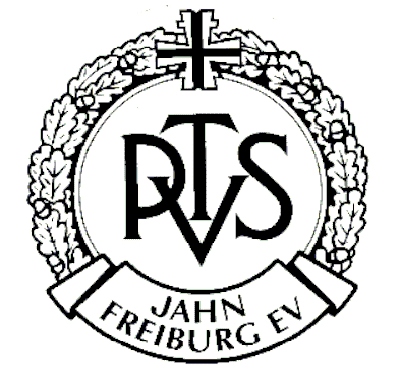   79117 Freiburg, Schwarzwaldstr. 187-189   Telefon: 0761-37980   Fax  0761-37907     		E-Mail: sport@ptsv-jahn-freiburg.de                 		www.ptsv-jahn-freiburg.de                             	AUFNAHMEANTRAG	   Hiermit melde ich mich als:           aktives Mitglied         Fördermitglied               zum 01._____. 20____ an und erkläre mich mit der Vereinssatzung einverstanden.Abteilungen:___FUSSBALL________________________________________________  Vorname:    	______________________      weiblich       männlich        Name :	______________________     Geburtsdatum:  _____________________  Beruf:      	_____________________      Schüler/in     Student/in      Azubi  Straße: 	____________________________________________________________  PLZ:		_______________          Ort: ___________________________________  Telefon:	___________________               Mobil: ___________________________   E-Mail:             ___________________________________________________________  Folgende Familienangehörige sind /werden ebenfalls Vereinsmitglieder:       Name, Vorname: 		          geb. am:        Abteilungen  1. ________________________________    ___________   ______________________________  2. ________________________________    ___________   ______________________________  Freiburg, den ____________________________________________________________                                                         (Unterschrift, bei Minderjährigen eines  Erziehungsberechtigten)                                                                                 Ich ermächtige hiermit den PTSV Jahn Freiburg e.V. widerruflich, den Mitgliedsbeitrag zu Lasten meines GirokontosIBAN :      _  _  _  _ | _  _  _  _ | _  _  _  _ | _  _  _  _ | _  _  _  _ | _  _ BIC :      _  _  _  _  _  _  _  _  _  _  _  Name des Kontoinhabers: ____________________________________________  halbjährlich     	 jährlich    	mittels Lastschrift einzuziehen.Freiburg, den _________________      _____________________________________                                                                     (Unterschrift des Kontoinhabers)BeiträgeMitgliedschaft und Beitragspflicht beginnen jeweils zum 01. des laufenden Monats (anteilige Berechnung bei unterjährigem Vereinseintritt).                                                                                         Jahresbeiträge:	   Erwachsene	  						       180,00 EuroJugendliche (Kinder, Jugendliche, Schüler,  	                                      	120,00 EuroAzubis, Studenten etc. bis zum vollendeten 26. Lebensjahr)(Ab 20 Jahren Nachweis erforderlich, muss bei Anmeldung vorgelegt werden!)		Familienbeiträge:2. Erwachsener	                                                                                	144,00 Euro2. Jugendl./Geschwister		102,00 Euro1. Jugendl./zusätzlich zu 2. Erw.	                         	12,00 Euro2. Jugendl./zusätzlich zu 2. Erw. 	                                                           	12,00 Euro3. Jugendl. und weitere Geschwister                                          	      	     beitragsfrei1. Jugendl./zusätzlich zu 1. Erw.	                                     	66,00 Euro2. Jugendl./zusätzlich zu 1. Erw.	                                      	54,00 EuroZusatzbeiträge:                                                        siehe Beitragsliste Zusatzbeiträge                           Förderbeitrag (keine Sportteilnahme) jährlich mind.:		30,00 EuroEinmalige Aufnahmegebühr: 	    	15,00 EuroEine Kündigung zum Jahresende kann nur schriftlich bis jeweils spätestens 30.11. eines Jahres erfolgen.ACHTUNG: Bitte Hinweise zum Datenschutz beachten (Seite 2 des Antrags) und Unterschriften nicht vergessen!Einwilligungserklärung Datenschutz_________________________________Mir ist bekannt, dass der   (Vorname, Name in Druckbuchstaben)Verein meine persönlichen Daten mittels moderner Datenverarbeitungsanlagen verarbeitet. Ich willige ein, dass der Verein mein Daten und Bildmaterial medienunabhängig für satzungsmäßige Zwecke, insbesondere der Öffentlichkeitsarbeit (z.B. seinen Internet Auftritt, Vereinszeitung) verwendet. Diese Einwilligung kann ich jederzeit durch Erklärung in Textform ändern oder widerrufen. ______________________________________     (Ort, Datum)                                                    ____________________________________________ (Unterschrift des Mitglieds, bzw. Erziehungsberechtigten)Rechte des Betroffenen:Auskunft, Berichtigung, Löschung und Sperrung, WiderspruchsrechtSie sind jederzeit berechtigt, von dem Verein umfassende Auskunftserteilung zu den zu Ihrer Person gespeicherten Daten zu verlangen.Sie können jederzeit von dem Verein die Berichtigung, Löschung und Sperrung einzelner personenbezogener Daten verlangen.Sie können jederzeit ohne Angabe von Gründen von ihrem Widerspruchsrecht Gebrauch machen und die erteilte Einwilligungserklärung mit Wirkung für die Zukunft ändern oder gänzlich widerrufen.  Spielgenehmigungsantrag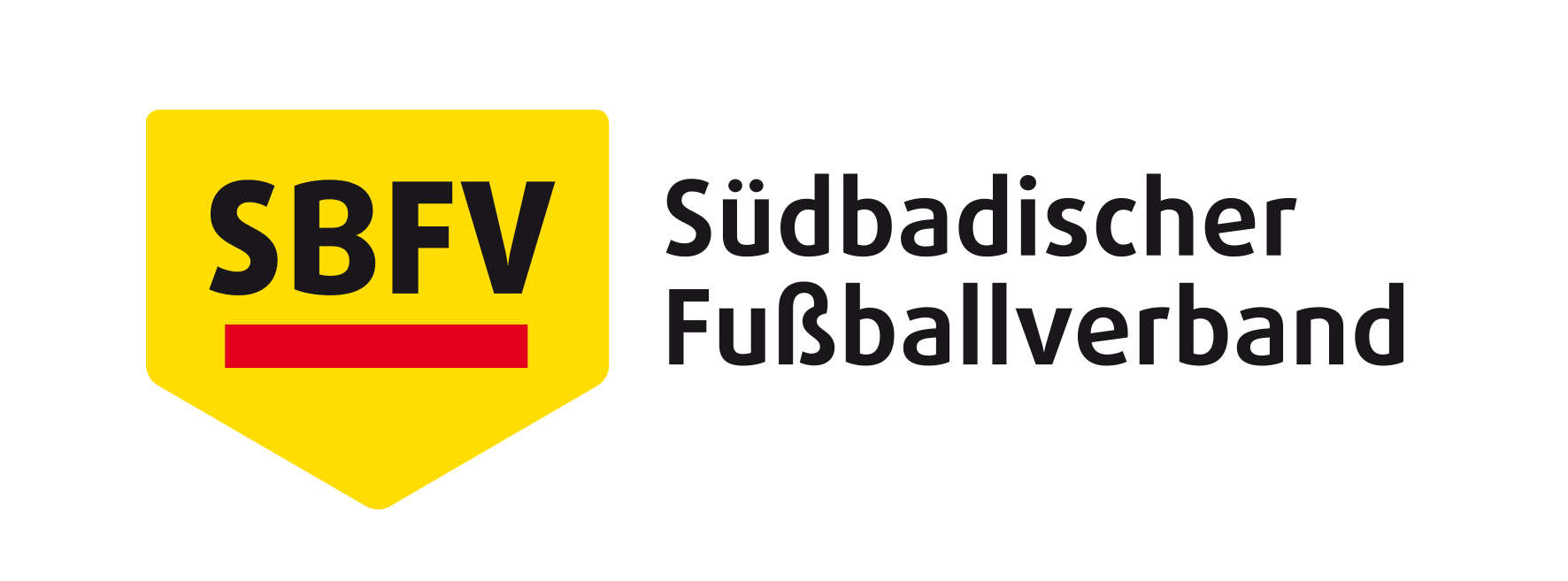 	Straße	Haus-Nr.	Postleitzahl	Ort	Erstmalige Spielerlaubnis	Wir beantragen die erstmalige Spielerlaubnis für o. g. Spieler/in und bestätigen, dass noch kein Spielerpass durch einen anderen Verein	beantragt wurde und noch keine Spielberechtigung bestanden hat, auch nicht außerhalb der Bundesrepublik Deutschland.	Das angegebene Geburtsdatum und die Namensschreibweise wird nachgewiesen durch:		Geburtsurkunde		Kopie eines anderen amtlichen Dokumentes		Bestätigung einer Behörde auf dem Antrag	Bei erstmaliger Spielerlaubnis für aus dem Ausland kommende Spieler/-in ist zusätzlich anzugeben:	letzter Wohnort im Ausland:      		Name und Vorname beider Eltern:      		Kopie Personalausweise oder Reisepass:      		Für einige Länder und Nationalitäten sind eventuell weitere persönliche Angaben erforderlich.	Vereinswechsel	Wir beantragen für o. g. Spieler/in Spielerlaubnis.	Bisheriger Verein:      		Beizufügen sind:	a) Der bisherige Spieler-Pass mit den vollständigen Eintragungen des abgebenden Vereins auf der Rückseite		 oder Einschreibebeleg der Abmeldung		b) Bei Passverlust: Verlusterklärung mit schriftlicher Zustimmung/Nichtzustimmung zum Vereinswechsel		c) Bei Wohnsitzwechsel von Jugendlichen (§ 8 Ziffer 1 d Jugendordnung) amtliche Bescheinigung, wann		 der Wohnsitzwechsel erfolgte (Dieser darf nicht länger als 3 Monate zurückliegen)	Der Spieler erklärt mit seiner Unterschrift, dass er sich beim bisherigen Verein als aktiver Spieler abmeldet oder online stellvertretend abgemeldet werden darf.	Ist der Spieler zurzeit gesperrt?		ja		nein	Wenn ja, von wann bis wann?        		Ausbildungs- und Förderungsentschädigung wurde bezahlt.	Wiederanmeldung		Duplikatpass	Nach der Abmeldung wurde der Pass an die Verbands-		Der Pass des o. g. Spieler / der Spielerin ist verloren gegangen
	geschäftsstelle gesandt. Der Spieler/-in hat sich beim Ver-		und wir beantragen die Ausstellung eines Duplikatpasses.	ein wieder angemeldet und beantragt neues Spielrecht.Die personenbezogenen Daten dieses Antrags werden an den SBFV übermittelt. Der SBFV ist berechtigt, die personenbezogenen Daten unter Wahrung der gesetzlichen datenschutzrechtlichen Bestimmungen zum Zwecke der Organisation und Durchführung des Spielbetriebs ( z. B. Sportgerichtsbarkeit, Elektronischer Spielbericht, Passverwaltung) sowie anderer Bereiche des Fußballs elektronisch zu erfassen und in dem gemeinsam mit dem DFB und seinen Mitgliedsverbänden betriebenen einheitlichen und verbandsübergreifenden Verwaltungssystem DFBnet zu speichern.	Der unterzeichnende Spieler stimmt der Nutzung seiner Adressdaten für Marketingzwecken, insbesondere für Angebote des DFB, seiner Partner und Verbände zu.Durch nachfolgende Unterschrift wird die Richtigkeit aller vorstehenden Angaben versichert und bestätigt, dass der Spieler Mitglied des antragstellenden Vereins ist. Soweit eine Vereinsmitgliedschaft noch nicht besteht, wird sie hiermit begründet. Ort, DatumStempel und Unterschrift des antragstellenden Vereins 	Unterschrift des Spielers/Spielerin bei Jugendspieler Unterschrift eines gesetzlichen Vertreters1. Original Verband	2. Bleibt beim Verein	3. Für abgebenden VereinEinverständniserklärung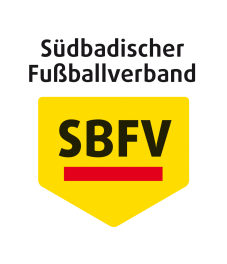 – im Fall von Minderjährigen durch gesetzliche Vertreter –Verein:  PTSV Jahn Freiburg					Vereinsnummer:  1532Daten des Spielers/ der Spielerin:Name:  				           Vorname:   		geb. am		           Pass-Nr.   Erziehungsberechtigte(r) – nur bei Minderjährigen anzugeben - :	Name:        				Vorname:        			(Zutreffendes bitte ankreuzen, Mehrfachkreuze möglich) 1. Einwilligung zur Nutzung eines vom Verein erstellten digitalen Fotos zum Nachweis der Spielberechtigung (d.h. das Foto wird nicht veröffentlicht; Abgabe der Einverständniserklärung für Spielerinnen und Spieler unter 14 Jahren empfehlenswert) 2. Das Foto wurde vom Spieler/ der Spielerin zur Verfügung gestellt und darf vom Verein zum Nachweis der Spielberechtigung genutzt werden (Bildrechte; unabhängig vom Alter der Person ist in diesem Fall die Zustimmung erforderlich). 3. Einwilligung zur Veröffentlichung des Spielerfotos u.a. in „FUSSBALL.DE“	  (unabhängig vom Alter der Person ist die Zustimmung erforderlich) 4. Einwilligung zur Veröffentlichung des Namens in „FUSSBALL.DE“	  (nur bei Minderjährigen unter 16 Jahren ist die Zustimmung erforderlich)(Erläuterungen hierzu im beigefügten Merkblatt.)Spieler(in): 						Ggbfs. Gesetzliche(r) Vertreter(in):_______________________________		_________________________________Ort, Datum, Unterschrift				Ort, Datum, UnterschriftDie Einwilligungen zu den Punkten 3. und 4. sind jederzeit ohne Angabe von Gründen durch den Spieler oder gesetzlichen Vertreter widerrufbar.Der Widerruf kann gegenüber dem aktuellen Verein durch den Spieler erfolgen. Im Falle eines Widerrufs gegenüber dem Verein muss durch den Verein das Veröffentlichungs-Kennzeichen des Spielers im Elektronischen Spielbericht unverzüglich entfernt werden. Erläuterungen auf Seite 2 dieses Formblatts. Erläuterungen zum Formblatt „Einverständniserklärung“Zu 1. Einwilligung zur Nutzung eines digitalen Fotos ausschließlich für die Spielberechtigung	
Das Erstellen eines Spielerfotos stellt grundsätzlich einen Eingriff in das Persönlichkeitsrecht des Abgebildeten dar und bedarf deshalb dessen Einwilligung. Diese Einwilligung muss aber nicht ausdrücklich oder gar schriftlich erklärt werden. Es reicht aus, wenn der Abgebildete durch sein Verhalten zum Ausdruck bringt, dass er damit einverstanden ist, fotografiert zu werden. Stellt sich ein Spieler also bewusst vor die Kamera, willigt er auch ein, fotografiert zu werden. Werden also z. B. Spielerfotos von einem Vereinsverantwortlichen anlässlich eines gemeinsamen Fototermins erstellt, ist dies jedenfalls dann rechtlich völlig unbedenklich, wenn die Spieler volljährig sind. Fraglich ist, ob auch Minderjährige diese Einwilligungserklärung selbst rechtswirksam abgeben können oder die der gesetzlichen Vertreter, in der Regel also der Eltern, erforderlich ist. Hier kommt es nicht auf die Geschäftsfähigkeit an, sondern darauf, ob der minderjährige Spieler nach seiner Reife die Bedeutung und Tragweite seiner Entscheidung ermessen kann. Davon wird man jedenfalls ab dem 14. Lebensjahr in dem gegebenen Kontext ausgehen können.Bei Spielern unter 14 Jahren sollte in der Regel eine Einwilligung der Eltern eingeholt werden. Diese Einwilligung kann schriftlich erklärt werden, aber auch formlos z. B. im Rahmen eines Gesprächs mit den Eltern.Diese Einverständniserklärung berechtigt jedoch noch nicht, das zu erstellende Foto im Internet öffentlich einem unbeschränkten Nutzerkreis zugänglich zu machen (§ 22 KunstUrhG). Hierzu ist die Zustimmung in Punkt 3 erforderlich.Zu 2. Das Foto wurde vom Spieler/ der Spielerin zur Verfügung gestellt (Bildrechte).Der Spieler/die Spielerin – im Fall von Minderjährigen ein gesetzlicher Vertreter – sichert zu, über alle Bildrechte, insbesondere urheberrechtliche Nutzungsrechte zu verfügen, die erforderlich sind, um das zur Verfügung gestellte Spielerfoto zu verarbeiten und zu nutzen, insbesondere um es zeitlich und räumlich unbefristet zu speichern.Zu 3. Einwilligung zur Veröffentlichung des Spielerbildes in „FUSSBALL.DE“	
Der Spieler/die Spielerin - im Fall von Minderjährigen ein gesetzlicher Vertreter - hat eingewilligt, dass das zur Verfügung gestellte Lichtbild durch den eigenen Verein, den DFB e.V. und seine Mitgliedsverbände und die DFB GmbH in Print- und Online-Medien, wie z. B. auf den Internet-Seiten des Vereins und Verbands und auf der Online-Plattform des Amateurfußballs „FUSSBALL.DE“, einschließlich der damit verbundenen mobilen Angebote und Druckerzeugnisse im Rahmen von Mannschaftslisten, Spielberichten oder Livetickern verwendet und an die Verleger von Druckwerken sowie Anbieter von Online-Medien zum Zwecke der Berichterstattung über Amateur- und Profifußball übermittelt werden darf.Zu 4. Einwilligung zur Veröffentlichung des Namens in „FUSSBALL.DE“	
Die Daten des Spielers/ der Spielerin ab 16 Jahren werden automatisch bis auf Widerruf wie nachfolgend beschrieben genutzt. Bei Minderjährigen unter 13 Jahren willigt ein gesetzlicher Vertreter/ eine Vertreterin ein, dass der eigene Verein, die zuständigen Fußballverbände und die DFB-GmbH die nachfolgenden personenbezogenen Daten des Kindes  in Druckerzeugnissen und Online-Medien, wie z. B. auf den Internet-Seiten des Vereins und Verbands und auf der Online-Plattform des Amateurfußballs „FUSSBALL.DE“, einschließlich der hiermit verbundenen mobilen Angebote im Rahmen der Spielberichte veröffentlichen dürfen und an die Verleger von Druckwerken sowie Anbieter von Online-Medien zum Zwecke der Berichterstattung über Amateur- und Profifußball übermitteln dürfen:Vor- u. Nachname des Kindes, offizielle Daten des Spielbetriebs wie z. B. Vereinsmitgliedschaften und Vereinswechsel, Einsatzzeiten in Spielen und Mannschaften, Ein- u. Auswechselungen, erzielte Tore, Torschützenlisten und statistische Auswertungen über diese Daten.Seite 6 von 61)Vereinsnummer33001532   Pass-Nummer2)Vereins-Name PTSV Jahn Freiburg    3)Name, Vorname4)GeburtsdatumGeburtsort5)StaatsangehörigkeitGeschlechtm.w.6)Anschrift Spieler/in